Oceans Will Part/무너진 내 맘에Key: B (Use capo 2)Intro: F#m7 – C#m7 - | D | F#m7 – C#m7 - | D |          A                        Asus4                 A              Asus4If my heart has grown cold, there Your love will unfold;            F#m7   C#m7           D                  EAs You open my eyes to the work of Your hand.                 A              Asus4                  A             Asus4When I’m blind to my way, there Your Spirit will pray;            F#m7   C#m7           D                  EAs You open my eyes to the work of Your hand,            F#m7   C#m7           D                  EAs You open my eyes to the work of Your hand.                   A                  EsusOceans will part; nations come            D         Esus       A  EsusAt the whisper of Your call.               A               EsusHope will rise; glory shown.          D             Esus    A    (E)In my life, Your will be done.              A                   Asus4                  A             Asus4Present suffering may pass; Lord, Your mercy will last;            F#m7   C#m7           D                  EAs You open my eyes to the work of Your hand.             A                    Asus4           A                Asus4And my heart will find praise, I’ll delight in Your way,            F#m7   C#m7           D                  EAs You open my eyes to the work of Your hand,            F#m7   C#m7           D                  EAs You open my eyes to the work of Your hand.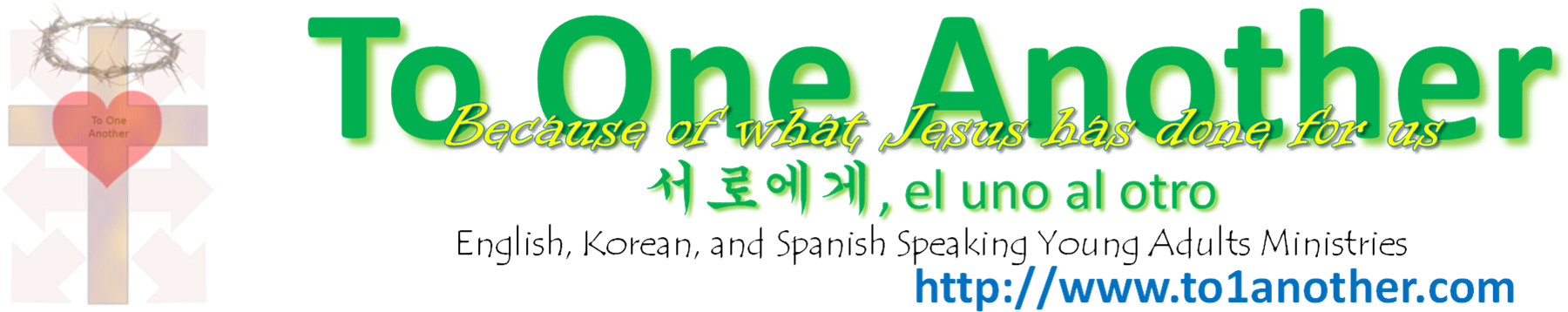 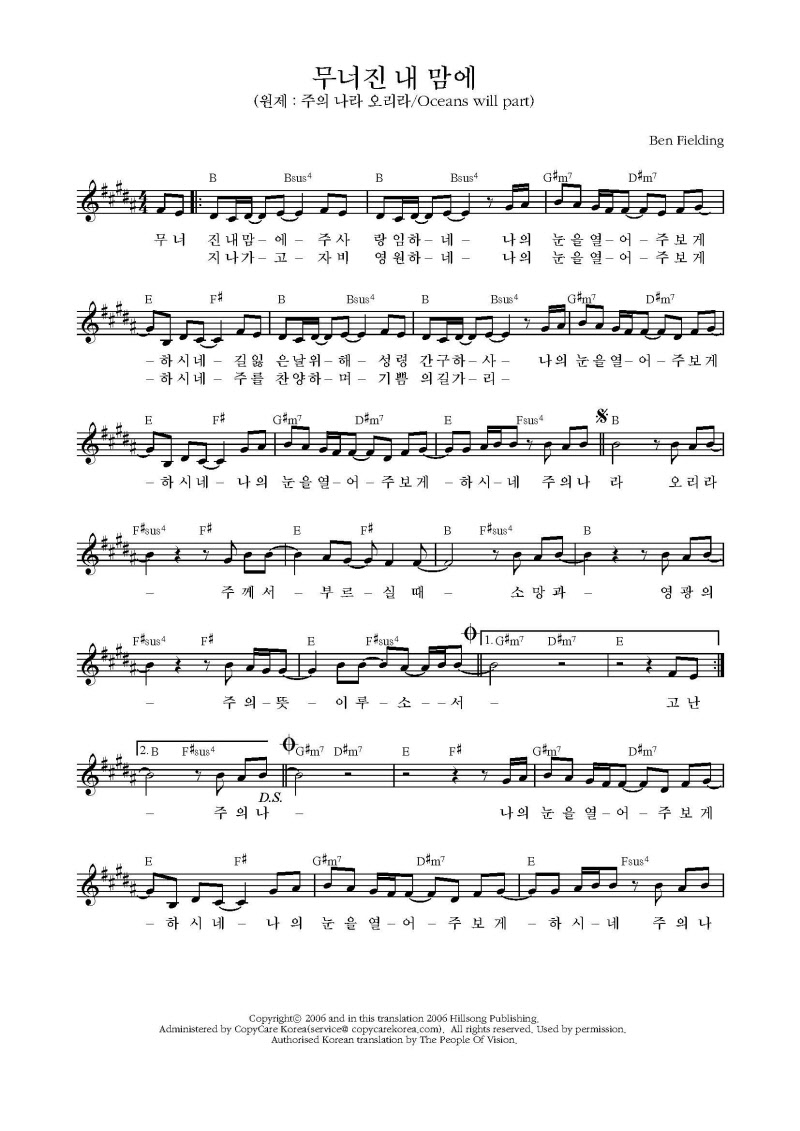 